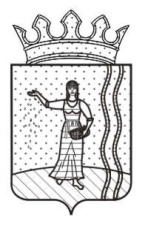 РЕШЕНИЕЗЕМСКОГО   СОБРАНИЯ  ОКТЯБРЬСКОГО МУНИЦИПАЛЬНОГО  РАЙОНА  ПЕРМСКОГО КРАЯО внесении изменений в Положение об удостоверении депутата Земского СобранияОктябрьского муниципального района, утвержденного решением Земского Собрания  от  29 декабря .  № 1123                                                                                      Принято Земским Собранием                                                                                      Октябрьского муниципального района                                                                                      Пермского края  25 сентября 2014 года     Руководствуясь Положением о статусе депутата Земского Собрания Октябрьского муниципального района, утвержденного решением Земского Собрания от 30 апреля . № 496,      Земское Собрание РЕШАЕТ:     1. Внести в Положение об удостоверении депутата Земского Собрания Октябрьского муниципального района, утвержденного решением Земского Собрания   от  29 декабря .  № 1123  следующие изменения:           1.1. В абзаце 3 п. 2 Положения  цифры «20__-20_» исключить;         1.2. В таблице «Образец бланка удостоверения приведен на прилагаемом эскизе» Положения после слов «Депутат Земского Собрания ________созыва» цифры «20__-20_» исключить.     2. Настоящее решение вступает в силу со дня обнародования и распространяется на правоотношения, возникшие с 25 сентября 2014 года.     3. Решение подлежит размещению на официальном сайте Октябрьского муниципального района.  Председатель Земского СобранияОктябрьского муниципального района                                     В.А. ОстанинГлава   муниципального района - глава администрации Октябрьского  муниципального района	                                        		        Г.В. Поезжаев  25.09.2014  № 391